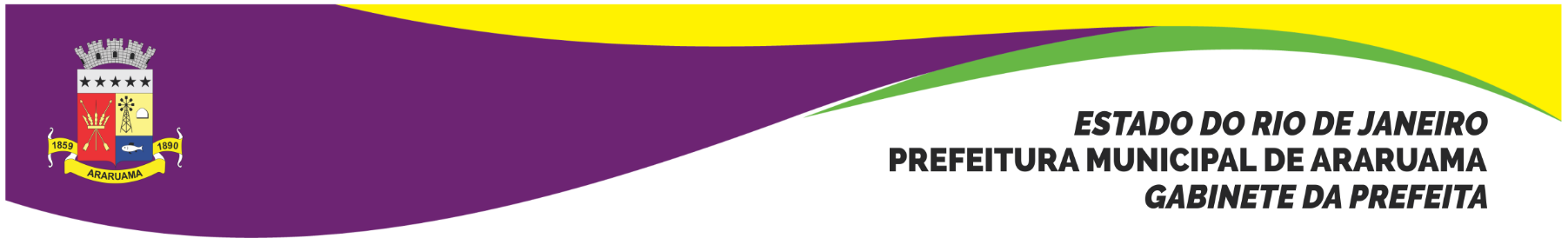 TERMO DE INEXIGIBILIDADE N° 001/2019RATIFICO a inexigibilidade de licitação em favor da empresa IMPRENSA OFICIAL DO ESTADO DO RIO DE JANEIRO - DOE, no valor R$ 169.999,36 (cento e sessenta e nove mil, novecentos e noventa e nove reais e trinta e seis centavos), no caput, do Artigo 25, da Lei Federal n° 8.666/93, em conformidade com o parecer exarado pela Procuradoria Geral do Município, constante do Processo Administrativo Municipal n° 45.534/2018. Gabinete da Prefeita, 02 de janeiro de 2019.Lívia Bello“Lívia de Chiquinho”PrefeitaAC/c